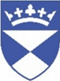 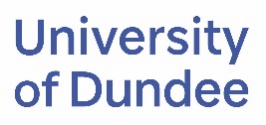 SALARY REVIEW PROCEDURE FOR GRADE 10 STAFFAPPLICATION / NOMINATION FORM(MEMBERS OF UEG, DEANS, DIRECTORS, PROFESSORIAL AND PROFESSIONAL SERVICES STAFF)NAME:							JOB TITLE:SCHOOL:						DATE:Explanatory Note:  The maximum length of the submitted application form should be two A4 pages.    Please note that the only documentation that should be submitted with the application is a copy of the Academic Appraisal objectives or OSaR objectives.Copy of Academic Appraisal or OSaR objectives attached for period:                         to            		                      2	Indicate which objectives have been completed:2a	Indicate which objectives are partially completed:  2b	Indicate which objectives have not been commenced and please give reason/s:2c   How have these objectives contributed to the University Strategy? Please give examples of where you (Applicant or Dean/Director/Senior Vice-Principal in case of nomination) have added value to your objectives, have taken advantage of an opportunity, have exceeded expectations in your performance or received a marker of esteem.Performance Rating (see section 8 of Reward Policy for grade 10 staff) E – Exceptional, EE - Exceeds expectations. ME - Meets expectations, ME - Meets expectations, IR - Improvement required. Please add any further comments you (Applicant or Dean/Director in case of nomination) wish to provide.Dean’s/Director’s assessment of overall performance for the period.Signed:…………………………………………………………………………	Date: …………………………Printed Name: ........................................................................................